Publicado en  el 09/02/2016 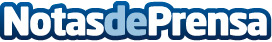 El hambre se intensifica en Sudán del SurUNICEF alerta de que los dos últimos años de escasez, cuyos periodos más duros se extienden desde abril hasta julio, están llevando al país al borde de la hambruna por una escasez grave de alimentos. La organización también apunta a que los más desfavorecidos son aquellas personas desplazadas debido a los conflictos y aquellos que han sufrido ataques en sus ganadosDatos de contacto:Nota de prensa publicada en: https://www.notasdeprensa.es/el-hambre-se-intensifica-en-sudan-del-sur Categorias: Solidaridad y cooperación http://www.notasdeprensa.es